INICIO 12827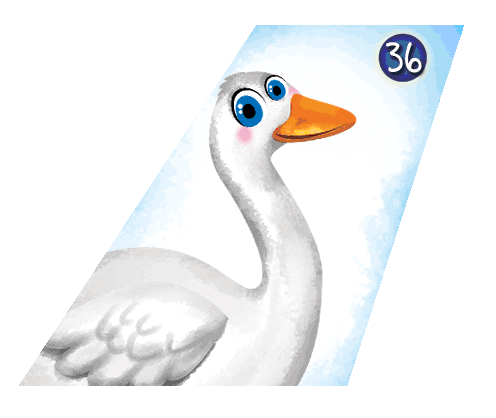 26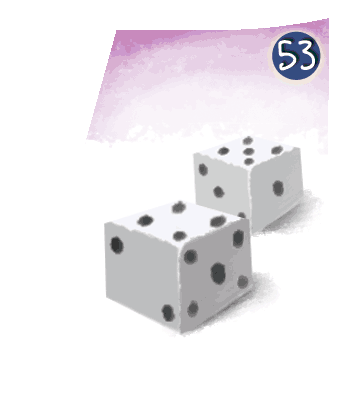 25242322948474645223304960594421431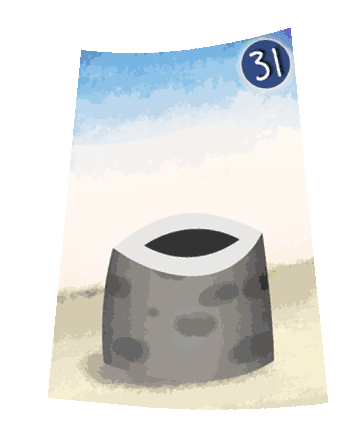 506158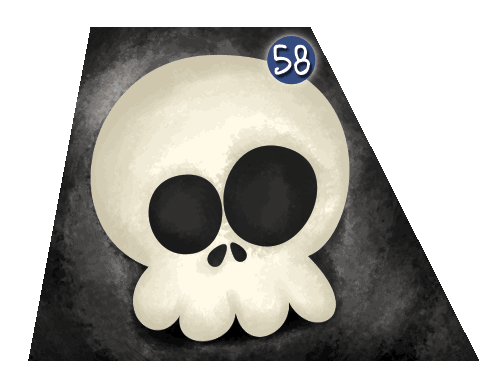 432053251625742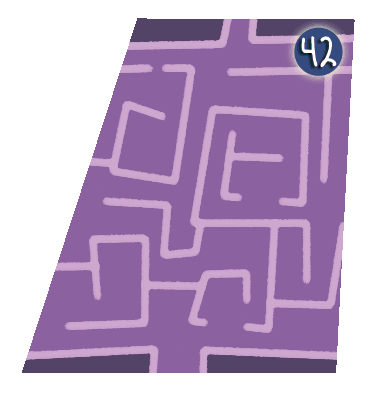 19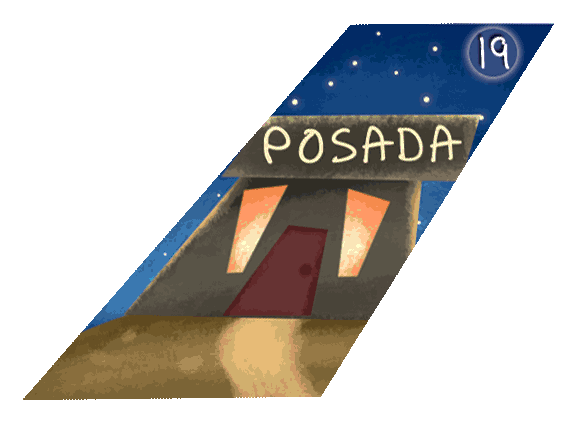 6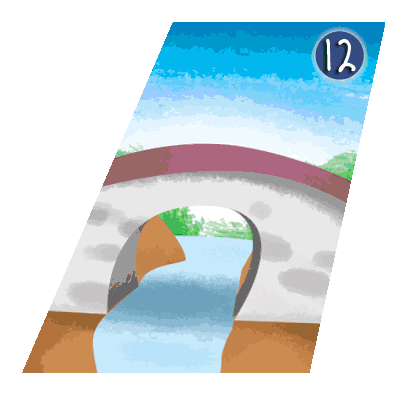 335263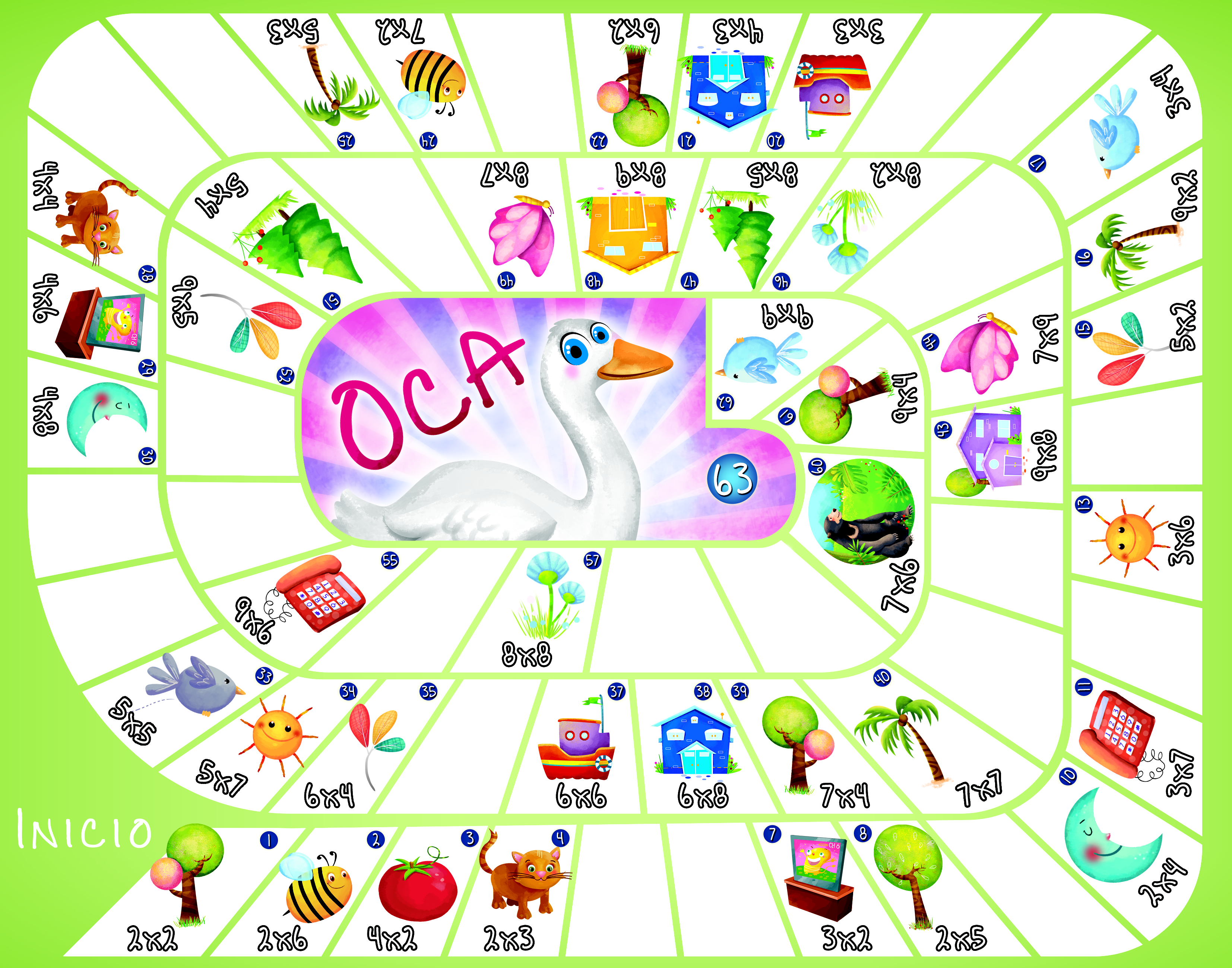 56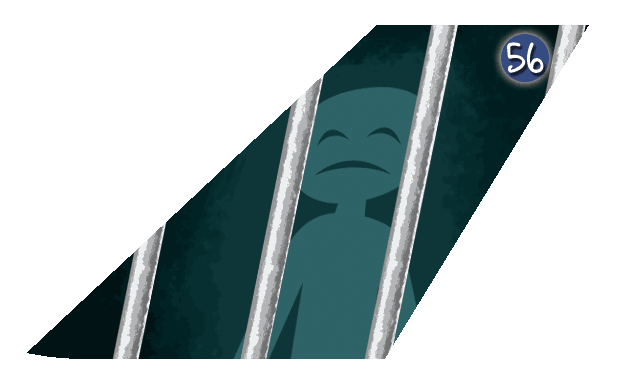 4118734535455401783536373839169101112131415